臺北市立大同高級中學105學年度第一學期教學研究會/社群活動/工作坊高中部/ 國中部【_國文_科(領域)】 【第2次】會議紀錄會議時間105年10月6日 星期_四_  13時 10分至 15時10分會議地點國文科辦公室會議主席李美慧會議記錄黃文鶯出席人員如簽到表所列如簽到表所列如簽到表所列會議內容會議內容會議內容會議內容105-1高中國文科第二次教學研究會：多元課程研發（一）一ヽ主席報告：（一）說明教研會進行方式與內容。全科分組進行多元課程研發；簽到後分組進行討論。請各小組討論時，能確定下列事項，並在會議紀錄中呈現：1.小組（課程）名稱2.小組成員3.本學期小組活動計畫小組會議紀錄請於10/12（二）前完成，寄給文鶯老師。（二）教師相關提問回覆與說明。上學期的分組範疇較廣，這學期希望能依課程分組，每一小組以研發一門課程為原則。已經開設選修課的老師可以就目前開的課程內容進行分享與討論。屆退的老師可加入某個小組，或自行開發一個新的小組。若有任何問題，請老師們提出討論。希望大家可以在較寬裕自由的時間裡研發出理想的課程！謝謝大家！二ヽ分組討論：（一）分組一小組名稱：城市文學社群小組成員：莊嘉薰ヽ林欣儀ヽ康瀞文ヽ黃文鶯ヽ吳凱翎ヽ謝純靜ヽ陳素惠（共七人，見簽到表）會議主題：一、社群成員分享城市文學教學活動｢榕城美景｣的寫作引導、活動辦法及作品繳交方式。二、社群成員分享本次收到雲端作業佳作及進行榕城八景票選結果討論。討論結果：城市文學課程｢榕城美景｣的寫作引導及活動辦法。一、榕城美景寫作教學引導1六何法：WHEN何時、WHERE何地、WHAT何事、WHY何因、WHO何人、HOW如何做或感覺如何。2學生製作榕城美景寫作素材庫：以六何法概念製作素材庫，真正落筆可依佈局設計調整順序或刪減。3範文欣賞引導教學：分析徐國能《第九味•霧中風景》p.1554榕城寫作教學活動辦法＊先挑選一處具有榕城代表性，同時令你印象深刻的空間為主題，寫作美景時，寫景宜細，觀察宜深，聯想宜廣，將五感的體會化為文字，也可動靜摻雜，靜態描寫中，帶入動態之景，如雲、飛鳥或觀遊的你、流連的人群…等，也可加入自己的感懷情緒，使讀者能融入其中，跟著你一起漫步在以文字建構出的美景空間之中。（至少400字，請在文末標上總字數）＊學生於9／28日前繳交「榕城八景」學習單至雲端系統，寫作題目與格式自行於雲端下載，老師於每班挑出十多份優秀作品，10／1上課公布初選名單讓同學票選。二、榕城美景佳作分享與評選作業1授課教師分享兩班級的佳作。2統計榕城八景佳作選票單的結果，並針對某些作品進行討論，決定最後入選同學。3本次遺珠較多，另增設攝影獎，鼓勵同學用心寫作。4與同青社老師討論，預計放入校刊，以獨立的單元展示這些佳作，後續作業再另行找時間溝通。5附上榕城八景選票單（二）分組二小組名稱：文學跨界合奏社群小組成員：許瀚尹、吳幼貞、李麗敏、黃品璇、曹連志ヽ孫德馨。（共六人，見簽到表）會議主題：成立105學年度教學社群---「文學跨界合奏」社群。小組成員：許瀚尹、吳幼貞、李麗敏、黃品璇、曹連志ヽ孫德馨。二、105學年度第一學期教學社群活動之活動規劃。計畫如下：二、開課理念介紹    「文學跨界合奏」的課程內容以「跨文類閱讀」為特色，從文學的角度出發，加入教師個人或社群小組擅長之概念與材料，以多元活潑的學習模式，啟發學習興趣、開闊閱讀視角，並培養學生思考、理解、分析、統整、判斷等高層次能力，著重學習與生活結合，面對現實情境的難題，能夠靈活運用所學，自行建構答案，以不斷累積面對未來的關鍵能力。三、課程設計理路之思維四、跑班課程課程設計範例1.A班：文學與心理2.B班：文學與自然（三）分組三小組名稱：閱讀理解社群。小組成員：陳日青、李美慧。（共二人，見簽到表）會議主題：討論105學年度第一學期小組活動計畫（四）分組四小組名稱：「戲說天地」社群    配合高一「戲說天地」選修課程，成立戲說天地教師專業發展社群，研擬課程內容、檢視教學成果、修正課程規劃。小組成員：（共三人，見簽到表）    召集人：鍾美珠老師(「戲說天地」課程任課教師)    成員：黃郁文、姚雅文本學期會議規劃：105-1高中國文科第二次教學研究會：多元課程研發（一）一ヽ主席報告：（一）說明教研會進行方式與內容。全科分組進行多元課程研發；簽到後分組進行討論。請各小組討論時，能確定下列事項，並在會議紀錄中呈現：1.小組（課程）名稱2.小組成員3.本學期小組活動計畫小組會議紀錄請於10/12（二）前完成，寄給文鶯老師。（二）教師相關提問回覆與說明。上學期的分組範疇較廣，這學期希望能依課程分組，每一小組以研發一門課程為原則。已經開設選修課的老師可以就目前開的課程內容進行分享與討論。屆退的老師可加入某個小組，或自行開發一個新的小組。若有任何問題，請老師們提出討論。希望大家可以在較寬裕自由的時間裡研發出理想的課程！謝謝大家！二ヽ分組討論：（一）分組一小組名稱：城市文學社群小組成員：莊嘉薰ヽ林欣儀ヽ康瀞文ヽ黃文鶯ヽ吳凱翎ヽ謝純靜ヽ陳素惠（共七人，見簽到表）會議主題：一、社群成員分享城市文學教學活動｢榕城美景｣的寫作引導、活動辦法及作品繳交方式。二、社群成員分享本次收到雲端作業佳作及進行榕城八景票選結果討論。討論結果：城市文學課程｢榕城美景｣的寫作引導及活動辦法。一、榕城美景寫作教學引導1六何法：WHEN何時、WHERE何地、WHAT何事、WHY何因、WHO何人、HOW如何做或感覺如何。2學生製作榕城美景寫作素材庫：以六何法概念製作素材庫，真正落筆可依佈局設計調整順序或刪減。3範文欣賞引導教學：分析徐國能《第九味•霧中風景》p.1554榕城寫作教學活動辦法＊先挑選一處具有榕城代表性，同時令你印象深刻的空間為主題，寫作美景時，寫景宜細，觀察宜深，聯想宜廣，將五感的體會化為文字，也可動靜摻雜，靜態描寫中，帶入動態之景，如雲、飛鳥或觀遊的你、流連的人群…等，也可加入自己的感懷情緒，使讀者能融入其中，跟著你一起漫步在以文字建構出的美景空間之中。（至少400字，請在文末標上總字數）＊學生於9／28日前繳交「榕城八景」學習單至雲端系統，寫作題目與格式自行於雲端下載，老師於每班挑出十多份優秀作品，10／1上課公布初選名單讓同學票選。二、榕城美景佳作分享與評選作業1授課教師分享兩班級的佳作。2統計榕城八景佳作選票單的結果，並針對某些作品進行討論，決定最後入選同學。3本次遺珠較多，另增設攝影獎，鼓勵同學用心寫作。4與同青社老師討論，預計放入校刊，以獨立的單元展示這些佳作，後續作業再另行找時間溝通。5附上榕城八景選票單（二）分組二小組名稱：文學跨界合奏社群小組成員：許瀚尹、吳幼貞、李麗敏、黃品璇、曹連志ヽ孫德馨。（共六人，見簽到表）會議主題：成立105學年度教學社群---「文學跨界合奏」社群。小組成員：許瀚尹、吳幼貞、李麗敏、黃品璇、曹連志ヽ孫德馨。二、105學年度第一學期教學社群活動之活動規劃。計畫如下：二、開課理念介紹    「文學跨界合奏」的課程內容以「跨文類閱讀」為特色，從文學的角度出發，加入教師個人或社群小組擅長之概念與材料，以多元活潑的學習模式，啟發學習興趣、開闊閱讀視角，並培養學生思考、理解、分析、統整、判斷等高層次能力，著重學習與生活結合，面對現實情境的難題，能夠靈活運用所學，自行建構答案，以不斷累積面對未來的關鍵能力。三、課程設計理路之思維四、跑班課程課程設計範例1.A班：文學與心理2.B班：文學與自然（三）分組三小組名稱：閱讀理解社群。小組成員：陳日青、李美慧。（共二人，見簽到表）會議主題：討論105學年度第一學期小組活動計畫（四）分組四小組名稱：「戲說天地」社群    配合高一「戲說天地」選修課程，成立戲說天地教師專業發展社群，研擬課程內容、檢視教學成果、修正課程規劃。小組成員：（共三人，見簽到表）    召集人：鍾美珠老師(「戲說天地」課程任課教師)    成員：黃郁文、姚雅文本學期會議規劃：105-1高中國文科第二次教學研究會：多元課程研發（一）一ヽ主席報告：（一）說明教研會進行方式與內容。全科分組進行多元課程研發；簽到後分組進行討論。請各小組討論時，能確定下列事項，並在會議紀錄中呈現：1.小組（課程）名稱2.小組成員3.本學期小組活動計畫小組會議紀錄請於10/12（二）前完成，寄給文鶯老師。（二）教師相關提問回覆與說明。上學期的分組範疇較廣，這學期希望能依課程分組，每一小組以研發一門課程為原則。已經開設選修課的老師可以就目前開的課程內容進行分享與討論。屆退的老師可加入某個小組，或自行開發一個新的小組。若有任何問題，請老師們提出討論。希望大家可以在較寬裕自由的時間裡研發出理想的課程！謝謝大家！二ヽ分組討論：（一）分組一小組名稱：城市文學社群小組成員：莊嘉薰ヽ林欣儀ヽ康瀞文ヽ黃文鶯ヽ吳凱翎ヽ謝純靜ヽ陳素惠（共七人，見簽到表）會議主題：一、社群成員分享城市文學教學活動｢榕城美景｣的寫作引導、活動辦法及作品繳交方式。二、社群成員分享本次收到雲端作業佳作及進行榕城八景票選結果討論。討論結果：城市文學課程｢榕城美景｣的寫作引導及活動辦法。一、榕城美景寫作教學引導1六何法：WHEN何時、WHERE何地、WHAT何事、WHY何因、WHO何人、HOW如何做或感覺如何。2學生製作榕城美景寫作素材庫：以六何法概念製作素材庫，真正落筆可依佈局設計調整順序或刪減。3範文欣賞引導教學：分析徐國能《第九味•霧中風景》p.1554榕城寫作教學活動辦法＊先挑選一處具有榕城代表性，同時令你印象深刻的空間為主題，寫作美景時，寫景宜細，觀察宜深，聯想宜廣，將五感的體會化為文字，也可動靜摻雜，靜態描寫中，帶入動態之景，如雲、飛鳥或觀遊的你、流連的人群…等，也可加入自己的感懷情緒，使讀者能融入其中，跟著你一起漫步在以文字建構出的美景空間之中。（至少400字，請在文末標上總字數）＊學生於9／28日前繳交「榕城八景」學習單至雲端系統，寫作題目與格式自行於雲端下載，老師於每班挑出十多份優秀作品，10／1上課公布初選名單讓同學票選。二、榕城美景佳作分享與評選作業1授課教師分享兩班級的佳作。2統計榕城八景佳作選票單的結果，並針對某些作品進行討論，決定最後入選同學。3本次遺珠較多，另增設攝影獎，鼓勵同學用心寫作。4與同青社老師討論，預計放入校刊，以獨立的單元展示這些佳作，後續作業再另行找時間溝通。5附上榕城八景選票單（二）分組二小組名稱：文學跨界合奏社群小組成員：許瀚尹、吳幼貞、李麗敏、黃品璇、曹連志ヽ孫德馨。（共六人，見簽到表）會議主題：成立105學年度教學社群---「文學跨界合奏」社群。小組成員：許瀚尹、吳幼貞、李麗敏、黃品璇、曹連志ヽ孫德馨。二、105學年度第一學期教學社群活動之活動規劃。計畫如下：二、開課理念介紹    「文學跨界合奏」的課程內容以「跨文類閱讀」為特色，從文學的角度出發，加入教師個人或社群小組擅長之概念與材料，以多元活潑的學習模式，啟發學習興趣、開闊閱讀視角，並培養學生思考、理解、分析、統整、判斷等高層次能力，著重學習與生活結合，面對現實情境的難題，能夠靈活運用所學，自行建構答案，以不斷累積面對未來的關鍵能力。三、課程設計理路之思維四、跑班課程課程設計範例1.A班：文學與心理2.B班：文學與自然（三）分組三小組名稱：閱讀理解社群。小組成員：陳日青、李美慧。（共二人，見簽到表）會議主題：討論105學年度第一學期小組活動計畫（四）分組四小組名稱：「戲說天地」社群    配合高一「戲說天地」選修課程，成立戲說天地教師專業發展社群，研擬課程內容、檢視教學成果、修正課程規劃。小組成員：（共三人，見簽到表）    召集人：鍾美珠老師(「戲說天地」課程任課教師)    成員：黃郁文、姚雅文本學期會議規劃：105-1高中國文科第二次教學研究會：多元課程研發（一）一ヽ主席報告：（一）說明教研會進行方式與內容。全科分組進行多元課程研發；簽到後分組進行討論。請各小組討論時，能確定下列事項，並在會議紀錄中呈現：1.小組（課程）名稱2.小組成員3.本學期小組活動計畫小組會議紀錄請於10/12（二）前完成，寄給文鶯老師。（二）教師相關提問回覆與說明。上學期的分組範疇較廣，這學期希望能依課程分組，每一小組以研發一門課程為原則。已經開設選修課的老師可以就目前開的課程內容進行分享與討論。屆退的老師可加入某個小組，或自行開發一個新的小組。若有任何問題，請老師們提出討論。希望大家可以在較寬裕自由的時間裡研發出理想的課程！謝謝大家！二ヽ分組討論：（一）分組一小組名稱：城市文學社群小組成員：莊嘉薰ヽ林欣儀ヽ康瀞文ヽ黃文鶯ヽ吳凱翎ヽ謝純靜ヽ陳素惠（共七人，見簽到表）會議主題：一、社群成員分享城市文學教學活動｢榕城美景｣的寫作引導、活動辦法及作品繳交方式。二、社群成員分享本次收到雲端作業佳作及進行榕城八景票選結果討論。討論結果：城市文學課程｢榕城美景｣的寫作引導及活動辦法。一、榕城美景寫作教學引導1六何法：WHEN何時、WHERE何地、WHAT何事、WHY何因、WHO何人、HOW如何做或感覺如何。2學生製作榕城美景寫作素材庫：以六何法概念製作素材庫，真正落筆可依佈局設計調整順序或刪減。3範文欣賞引導教學：分析徐國能《第九味•霧中風景》p.1554榕城寫作教學活動辦法＊先挑選一處具有榕城代表性，同時令你印象深刻的空間為主題，寫作美景時，寫景宜細，觀察宜深，聯想宜廣，將五感的體會化為文字，也可動靜摻雜，靜態描寫中，帶入動態之景，如雲、飛鳥或觀遊的你、流連的人群…等，也可加入自己的感懷情緒，使讀者能融入其中，跟著你一起漫步在以文字建構出的美景空間之中。（至少400字，請在文末標上總字數）＊學生於9／28日前繳交「榕城八景」學習單至雲端系統，寫作題目與格式自行於雲端下載，老師於每班挑出十多份優秀作品，10／1上課公布初選名單讓同學票選。二、榕城美景佳作分享與評選作業1授課教師分享兩班級的佳作。2統計榕城八景佳作選票單的結果，並針對某些作品進行討論，決定最後入選同學。3本次遺珠較多，另增設攝影獎，鼓勵同學用心寫作。4與同青社老師討論，預計放入校刊，以獨立的單元展示這些佳作，後續作業再另行找時間溝通。5附上榕城八景選票單（二）分組二小組名稱：文學跨界合奏社群小組成員：許瀚尹、吳幼貞、李麗敏、黃品璇、曹連志ヽ孫德馨。（共六人，見簽到表）會議主題：成立105學年度教學社群---「文學跨界合奏」社群。小組成員：許瀚尹、吳幼貞、李麗敏、黃品璇、曹連志ヽ孫德馨。二、105學年度第一學期教學社群活動之活動規劃。計畫如下：二、開課理念介紹    「文學跨界合奏」的課程內容以「跨文類閱讀」為特色，從文學的角度出發，加入教師個人或社群小組擅長之概念與材料，以多元活潑的學習模式，啟發學習興趣、開闊閱讀視角，並培養學生思考、理解、分析、統整、判斷等高層次能力，著重學習與生活結合，面對現實情境的難題，能夠靈活運用所學，自行建構答案，以不斷累積面對未來的關鍵能力。三、課程設計理路之思維四、跑班課程課程設計範例1.A班：文學與心理2.B班：文學與自然（三）分組三小組名稱：閱讀理解社群。小組成員：陳日青、李美慧。（共二人，見簽到表）會議主題：討論105學年度第一學期小組活動計畫（四）分組四小組名稱：「戲說天地」社群    配合高一「戲說天地」選修課程，成立戲說天地教師專業發展社群，研擬課程內容、檢視教學成果、修正課程規劃。小組成員：（共三人，見簽到表）    召集人：鍾美珠老師(「戲說天地」課程任課教師)    成員：黃郁文、姚雅文本學期會議規劃：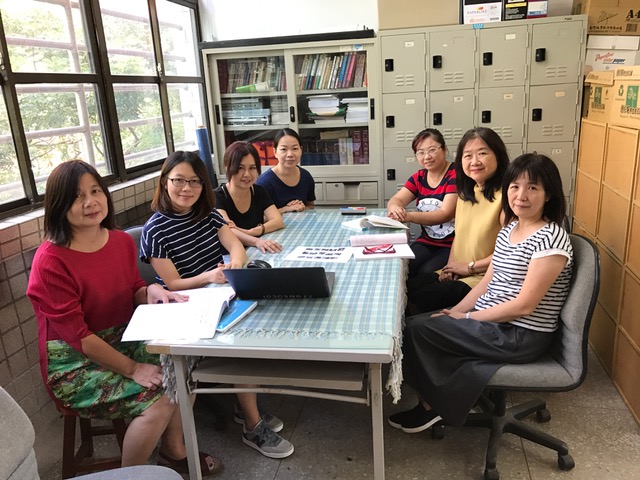 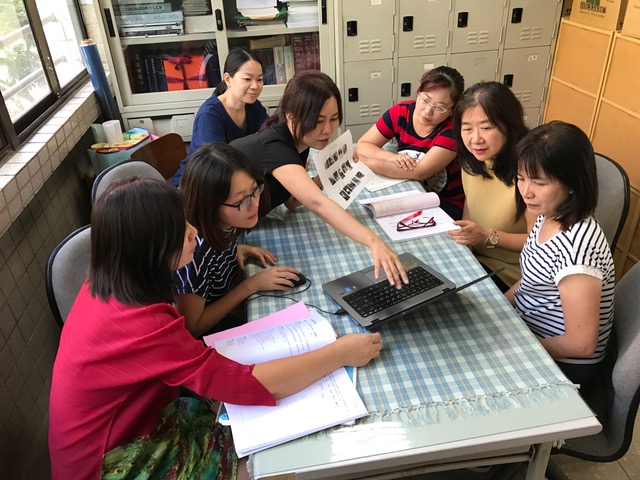 城市文學社群成員討論教材城市文學社群成員分享榕城八景佳作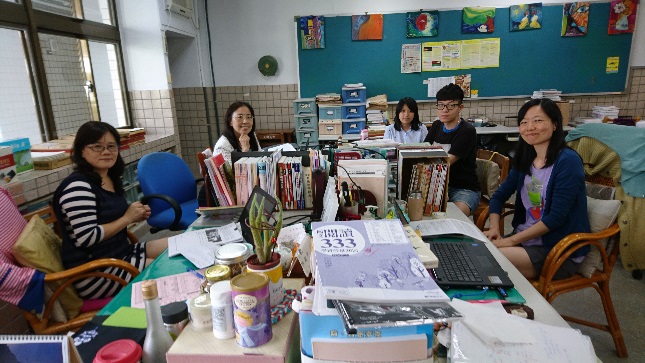 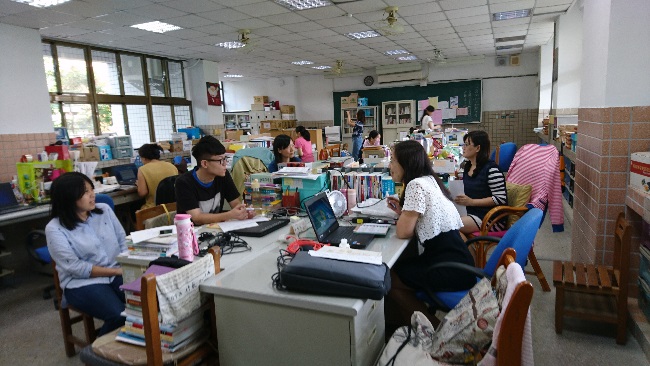 文學跨界合奏社群成員開會討論文學跨界合奏社群成員討論情形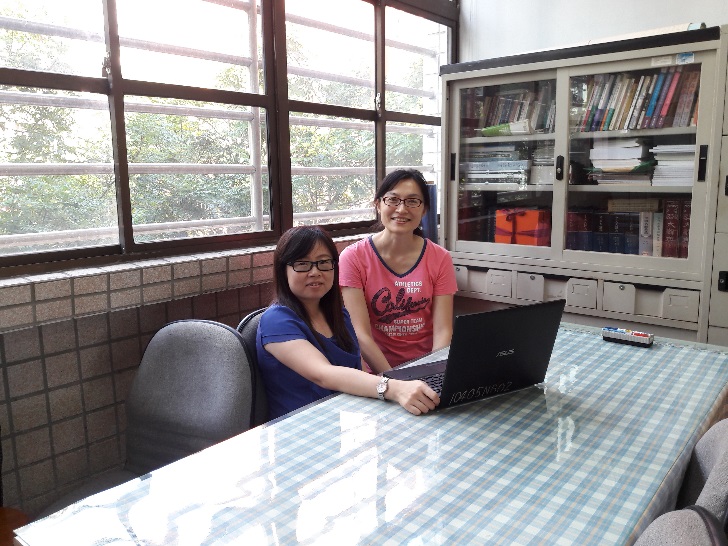 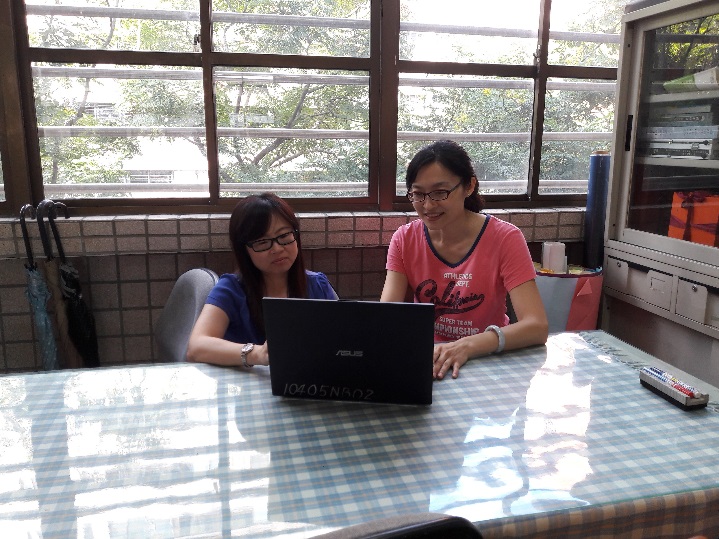 閱讀理解社群成立小組，凝聚共識。閱讀理解社群成員規劃本學期活動計畫。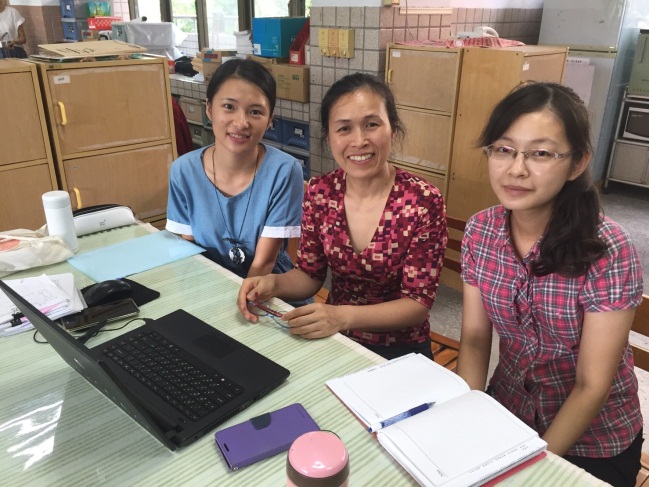 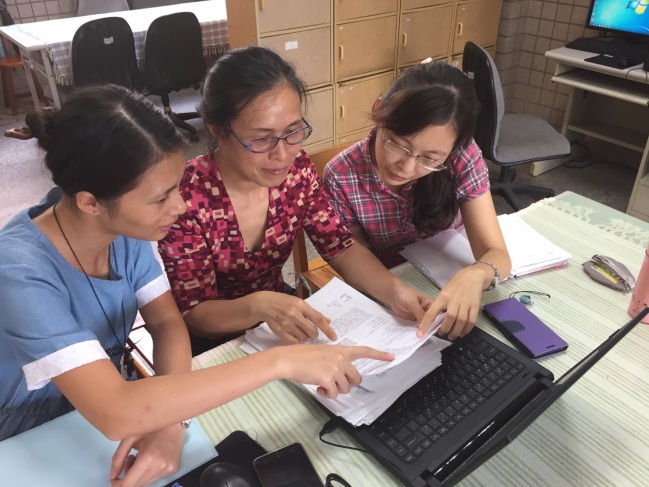 成立「戲說天地」社群，成員由左至右依次為黃郁文、鍾美珠、姚雅文老師。「戲說天地」社群成員熱烈討論社群規劃。召集人教學/教務組長教務主任校長